РОССИЙСКАЯ ФЕДЕРАЦИЯБЕЛГОРОДСКАЯ ОБЛАСТЬ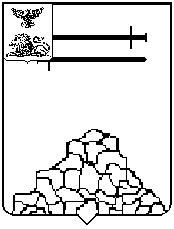 КОНТРОЛЬНО - СЧЕТНАЯ КОМИССИЯЯКОВЛЕВСКОГО ГОРОДСКОГО ОКРУГА. Строитель, ул. Ленина, д.16                                                                       т. (47 244) 6-94-01ИНФОРМАЦИЯпо результатам проведения контрольного мероприятия по вопросу «Проверка выполнения работ по объекту: Строительство жилья для детей-сирот, детей, оставшихся без попечения родителей, и лиц из их числа за 2022 год»Руководствуясь Федеральным законом от 07 февраля 2011 года № 6-ФЗ                    «Об общих принципах организации и деятельности контрольно-счетных органов субъектов Российской Федерации и муниципальных образований», Положением                 «О Контрольно-счетной комиссии Яковлевского городского округа», утвержденного решением Совета депутатов Яковлевского городского округа от 09 ноября 2021 года                № 15, Контрольно-счетной комиссией Яковлевского городского округа проведено контрольное мероприятие в МКУ «Управление социального строительства Яковлевского городского округа» по вопросу «Проверка выполнения работ по объекту: Строительство жилья для детей-сирот, детей, оставшихся без попечения родителей, и лиц из их числа за 2022 год».Основание для проведения мероприятия: пункт 2.8 раздела 2 плана работы Контрольно-счетной комиссии Яковлевского городского округа на 2023 год, утвержденного распоряжением председателя Контрольно-счетной комиссии Яковлевского городского округа от 28 декабря 2022 года № 58. Предмет мероприятия: выполненные работы по объекту: «Строительство жилья для детей-сирот, детей, оставшихся без попечения родителей, и лиц из их числа                  за 2022 год».Объект мероприятия: МКУ «Управление социального строительства Яковлевского городского округа».Цель мероприятия: проверка целевого и эффективного расходования средств бюджета, направленных на выполнение работ по объекту: «Строительство жилья для детей-сирот, детей, оставшихся без попечения родителей, и лиц из их числа                         за 2022 год».Объем денежных средств, предусмотренных из областного бюджета по Яковлевскому городскому округу утвержден в сумме 22 947,3 тыс. рублей.На основании результатов осуществления закупок, путем проведения электронного аукциона от 16 мая 2022 года, МКУ «Управление социального строительства Яковлевского городского округа» заключило пять муниципальных контрактов на общую сумму 22 603,1 тыс. рублей. Подрядчиком для строительства жилья детям-сиротам, детям, оставшимся без попечения родителей, и лицам из их числа определено ООО «Строитель».Оплата за выполненные работы заказчиком произведена в полном объеме, согласно актам выполненных работ, общая сумма расходов составила 22 603,1 тыс. рублей. Средняя стоимость одного квадратного метра жилья в 2022 году,                          согласно исполненным муниципальным контрактам, составила 64,5 тыс. рублей,                 что не превышает утвержденный норматив.Комиссией установлены нарушения отдельных статей Федерального закона                 от 05.04.2013 года № 44-ФЗ «О контрактной системе в сфере закупок товаров, работ, услуг для обеспечения государственных и муниципальных нужд». В целях принятия мер по устранению, выявленных нарушений и недостатков, комиссией в адрес проверяемого объекта направлено представление.Контрольно-счетной комиссией Яковлевского городского округа предоставлен отчет об итогах проведения контрольного мероприятия в Совет депутатов Яковлевского городского округа и информационное письмо главе администрации Яковлевского городского округа.